                    КАРАР                                                                ПОСТАНОВЛЕНИЕ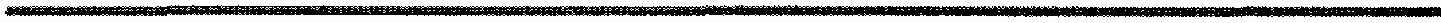               19 май 2014 йыл                          № 19                       19 мая 2014 годаОб утверждении  схемы размещения нестационарных торговых объектовна территории Сельского поселения Акбулатовский сельсовет	В соответствии с Федеральным Законом «Об основах  государственного регулирования  торговой деятельности в Российской Федерации», Законом Республики Башкортостан «О регулировании торговой деятельности в Республике Башкортостан», постановлением Правительства Республики Башкортостан № 98 от 11 апреля 2011 года «О порядке разработки и утверждения органами местного самоуправления схемы размещения нестационарных торговых объектов на территории Республики  Башкортостан» (далее Порядок)ПОСТАНОВЛЯЮ:	1. Утвердить схему размещения нестационарных торговых объектов  на территории Сельского поселения Акбулатовский сельсовет муниципального района  Мишкинский район Республики Башкортостан (далее схема) (приложение №1) сроком на 5 лет.	2. Ответственность за разработку и внесение изменений в схему  в соответствии с Порядком возложить на управляющую делами.	3. Контроль  исполнения настоящего  постановления  оставляю за собой.Глава Сельского поселенияАкбулатовский сельсовет                                                               Г.Н. АлеевПриложение к  постановлению главыадминистрации Сельского поселения Акбулатовский сельсоветот «19» мая 2014 года№ 19СХЕМАразмещения нестационарных торговых объектов на территории СП Акбулатовский сельсовет муниципального района Мишкинский район  Республики БашкортостанИсполнитель: Капурова Г.А.т.8(34749)2-31-20Башšортостан Республикаhы Мишкº районы муниципаль районыныœ Аšбулат аулы советы ауыл билºìºhå Хакимиºòå 452343 Аšбулат аулы, Дуҫлыҡ ур, 13 тел.: 2-31-20, 2-31-23ИНН 0237000815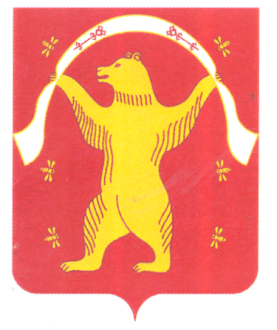 Администрация Сельского поселения Акбулатовский сельсовет муниципального района Мишкинский район Республики Башкортостан452343 Новоакбулатово, ул. Дружбы, 13 тел.: 2-31-20, 2-31-23ИНН 0237000815№ п/пНаименование субъекта торговли (юридического лица, Ф.И.О. индивидуального предпринимателя)Юридический адрес субъекта торговли (юридического лица, место регистрации индивидуального предпринимателя)Месторасполо-жение нестационарного торгового объектаНеста-цио-нарный торго-вый объект (указать какой)Специализа-ция нестационар-ного торгового объектаПлощадь неста-цио-нар-ного торго-вого объекта, кв.м.Собственник земельного участка, здания, строения, сооружения,на  (в) котором  расположен нестационарный торговый объект  Срок, период размещения нестационарного торгового объектаТребова-ния к нестацио-нарному торговому объекту, планируе-мому к размеще-нию1Райпод.Староакбулатово, ул. Трактовая, 28ад.Староакбулатово, ул. Трактовая, 28акиоскПродуктовый 19.2Собственник  ЗУ- муниципальный район, собственник здания  - Райпо01.10.2014 г.ОформитьЗУ в соответствии с законодательством 